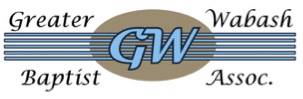 GWBA Partnership Missions Scholarship GuidelinesThe Purpose:  The Greater Wabash Baptist Association awards partnership missions scholarships to advance the cause of Christ through partnership missions efforts and to increase the number of GWBA churches and individuals involved in partnership missions trips. By “partnership missions trip,” the association means any volunteer missions effort that a GWBA congregation believes will involve its people in furthering the cause of Christ by their physical presence on a mission field beyond GWBA and that advances GWBA’s purpose of helping reveal Christ by doing missions together.Who Makes the Decision?  The Missions and Ministry Team evaluates all scholarship applications.  Applying does not guarantee approval.  The approval of scholarships will be based on available funds and the merits of the request, giving priority to trips that work with GWBA’s mission partners.How Much Does the Association Give?  Unless otherwise designated, GWBA will set aside 70% of partnership missions scholarship funds for mission trips with GWBA missions partners and 30% for other mission trips.  For mission trips that work with GWBA missions partners (i.e. GWBA churches, IBSA, NAMB, IMB, etc), the Missions and Ministry team will award an individual one grant of up to $200 or 20% of the cost of a partnership missions trip, whichever is less, in any calendar year.  Any GWBA church will be awarded a grant(s) of up to $500, including individual grants, for partnership missions trips in any calendar year.  For other mission trips, the Missions and Ministry Team will award an individual one grant of up to $100 or 20% of the cost of a partnership missions trip, whichever is less, in any calendar year.  The Missions and Ministry team will award any GWBA church a grant(s) of up to $200, including individual grants, for partnership missions trips in any calendar year.  The Missions and Ministry Team may adjust any and all grants based on availability of funds.How to Apply:  Any GWBA church or church member may apply.  Anyone associated with a GWBA church may apply.  To apply, the qualifying person or church should send the following to the GWBA Office:
a.    A completed Partnership Missions Scholarship Application. You may mail or drop applications to:   Attn:  Greater Wabash Baptist Association, Partnership Missions Scholarship, Committee, 101 NE 7th St., Fairfield, IL 62837 b.    The church’s approval of the request on the application signed by a church staff member or a church officer.
c.    The amount of the request. The request must reach the GWBA Association office not later than 14 days prior to the trip.What does the association expect?  Within 90 days of completing the trip, the council requests a written report and photo(s) from the trip to share with the association.  The association may also request for a recipient(s) to make a verbal report at an association event.Additional Information:  The Missions and Ministry may consider exceptions to these guidelines as requested.  These guidelines take effect when approved and remain in effect until the association alters them.Approved by GWBA’s Missions and Ministry Team, _____________________.Partnership Missions Scholarship ApplicationName: ________________________________________   Date:  __________________ Telephone:  __________________________________ E-Mail Address: _______________________________Mailing Address:  _______________________________________________________________ _______________________________________________________________________  Date of Birth:  ___________________   For those Age 18 and under: Parents’/Guardian’s Name:  __________________________________________  Member of/Attend What Church:__________________________________________________   Signature of church approving officer ______________________________________________Please print or type your responses to the following questions on a separate sheet of paper.  Answer all questions fully. 1. Share your testimony in a brief paragraph.2.  Describe the short-term mission trip you desire to participate in:           Dates of the Trip:           Location:           Name of Church/Organization you are going with:           Type of Work you will be doing:3. Will this be your first short-term missions trip?Mail to Greater Wabash Baptist Association, 101 NE 7th Street, Fairfield, IL 62837  		